КОНСТИАНТЫ РАВНОВЕСИЙ – очень кратко. Равновесие  СН3СООН ↔ СН3СОО¯+Н+   диссоциации слабых оснований и кислот    Кдис. =  =1,7∙10-5  справочная величина для электролитов Равновесие   Н2О ↔ Н+ + ОН-    в разбавленных водных растворах    Кдис. =   = 1,86∙10-16  1,86∙10-16  =       → 1,86∙10-16 ∙55,6 = КW  - ионное произведение воды КW =10-14=[Н+]∙[ОН–]  Равновесие    ОСАДОК – РАСТВОР  PbI2(тв) ↔ Pb2+(раствор) + 2I–(раствор) Кравновесия =  =1,1∙10-91,1∙10-9 =             1,1∙10-9 ∙1 = ПР  -произведение растворимости - справочная величина для каждого малорастворимого электролита: ПР (PbI2)= 1,1∙10-9=[Pb2+] [I–]2Равновесие  ГИДРОЛИЗАГидролиз по аниону:       СН3СОО- + Н2O ↔ СН3СООН + ОН-  Kравновесия =          Kравновесия·[Н2O] = = Kгидролиза умножим и числитель, и знаменатель на [H+]:Kг =       → Kг =  Гидролиз по катиону:         NH4 + + Н2O ↔ NH4ОН + Н+  вывод аналогичен.                                                Kг =  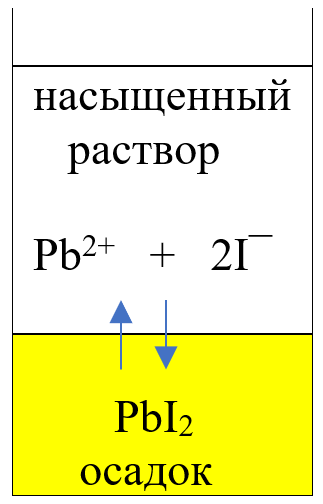 